T-标准+-学校培训资源活动二﹕认识T-标准+扫描以下二维码，观看一有关T-标准+的动画。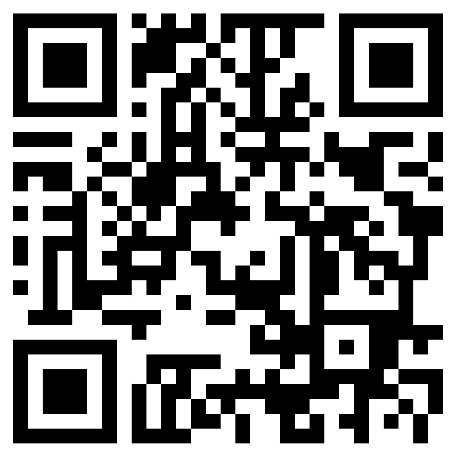 请根据动画内容，回答以下问题COTAP的中文名称是什么？_______________________________________________________________T-标准+最重要的主导原则是什么？_______________________________________________________________香港学生需要拥有哪三项特质？_______________________________________________________________香港教师的专业角色是什么？___________________________________________________________________________________________________________________________________________________________________________香港校长的专业角色是什么？___________________________________________________________________________________________________________________________________________________________________________